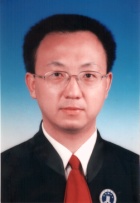 姓名：曹海俊    职称：讲师、国际商务师个人简介（选填）籍贯江苏泰州市，研究生，法学硕士。兼职律师、南通仲裁委员会仲裁员。曾获毕业论文优秀指导教师、优秀班主任、江苏省优秀仲裁员等表彰。专业研究领域（必填*）国际商法、商法、民商事仲裁。专著与论集（必填*）教材：首都经济贸易大学出版社《法学概论新编》（副主编）；南京大学出版社《中国法律制度概论》（参编）。学术论文（选填）《香港法律环境考察：兼评特区“移植香港法”的可行性》、《境外投资者对投资企业的控制述评》；《对已获批准外资合同有效性的民事司法审查--基于案例和司法解释的分析》、《仲裁员行为规范考察_仲裁实务的视角》、《仲裁与诉讼衔接机制问题研究》等十数篇。主要科研项目 （选填）江苏省人民政府法制办公室“政府法制研究课题”：《仲裁与诉讼及其他非诉讼纠纷解决机制的衔接问题研究》讲授课程 （选填）国际商法、商法、知识产权法、法律逻辑学等。指导研究生情况（选填）无